fanfaluca | Jugend Theater Festival Schweiz | 5000 Aarau	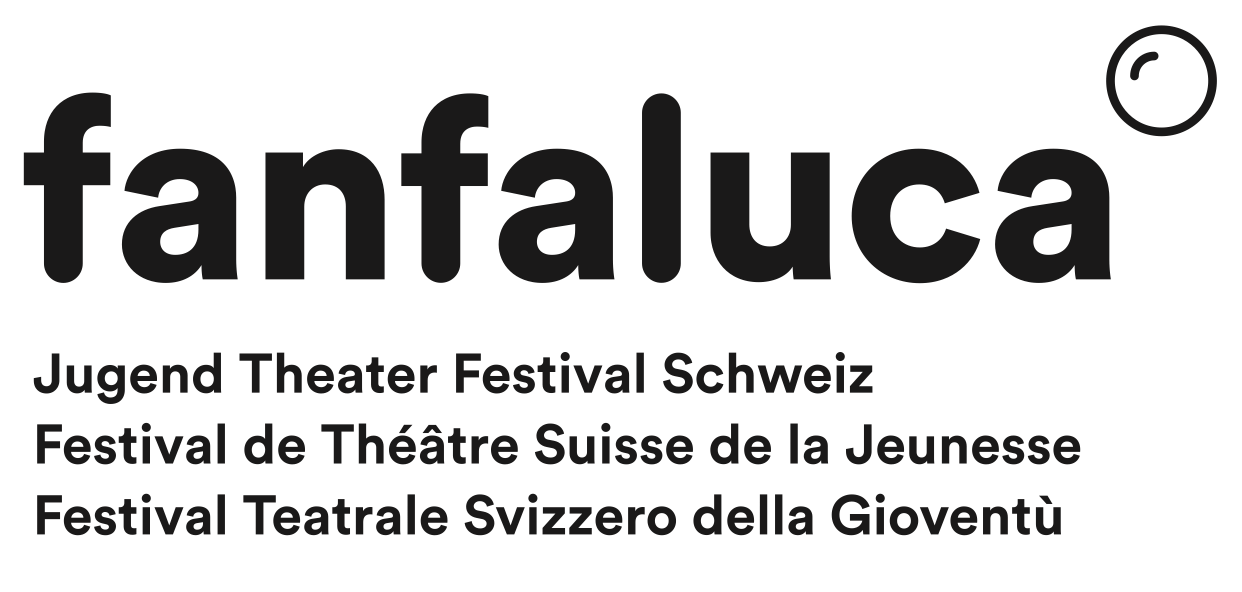 info@fanfaluca.ch | www.fanfaluca.chBando di concorso fanfaluca 2023: PROGETTO DI RESIDENZAfanfaluca apre un bando di concorso per tre residenze durante il periodo della decima edizione del festival. Il bando si rivolge a gruppi di danza e di teatro con giovani interpreti tra i 16 e i 26 anni interessati a…iniziare un nuovo progetto,continuare a lavorare su un progetto già iniziato,fare la loro prima esperienza di pubblico con un progetto che hanno sviluppato, cercare uno scambio professionale con altri giovani,sperimentare un nuovo contesto per le prove e/oprovare insieme ad altri gruppi. 
Come funziona? Effettuate la registrazione online attraverso questo modulo entro il 16.04.2023. 
Abbiamo bisogno da parte vostra di: Una breve descrizione di ciò su cui il gruppo vorrebbe lavorare e degli obiettivi che si prefigge per la residenza,Indicazione della durata desiderata del periodo di residenza - fino a un massimo di 4 giorni. 
Il gruppo di programma selezionerà i gruppi, che riceveranno i tre posti di residenza. I gruppi selezionati saranno invitati alla decima edizione del festival fanfaluca e saranno pienamente integrati nel programma del festival, cioè potranno usufruire di: prove e opportunità di lavoro sul terreno del festival,consulenza professionale durante il soggiorno, previo accordo sull'area di consulenza,esibizione del risultato del lavoro di fronte agli altri gruppi invitati,visite agli spettacoli delle altre produzioni invitate,workshop e discussioni con il pubblico,partecipazione gratuita ai laboratori, che si svolgono durante il fine settimana e sono guidati da professionistə della danza e del teatro,Alloggio gratuito presso la Seminarhaus Herzberg dal 12 al 17 settembre 2023; copertura delle spese di viaggio e di trasporto dal luogo di residenza ad Aarau e ritorno; ristorazione gratuita con pranzo e cena durante il soggiorno al festival.Scadenze: Termine ultimo per l'iscrizione: 16.04.2023
Selezione finale / Riunione del gruppo di programma: 13.05.2023Annuncio della selezione finale: dopo il 13.05.2023, al più tardi entro l'inizio di giugno.fanfaluca 10: 12.-17.09.2023Locations: eniwa Kraftwerkinsel (sede della residenza) Bühne Aarau, Alte Reithalle, Apfelhausenweg 20, 5000 Aarau (Rappresentazioni) Inviate i vostri documenti in formato digitale entro il 16.04.2023 a: info@fanfaluca.ch L’Ensemble:Nome del gruppo: …………………………………………………………………………………………..Situato a (comune/cantone): ……………………………………………………………………………….Età degli/delle interpreti: da …… a  …… anniNumero dei partecipanti alla residenza: …………….Istituzione:Nome della scuola o dell’istituzione (per esempio teatro, associazione, ecc.):………………………………………………………………………………………………………………….Via e numero civico: ……………………………..  CAP e comune: …..…………………………………	Numero di telefono: ………………………………………………………………………………………….Indirizzo E-Mail: ………………………………………………………………………………………………Sito Web: ………………………………  Social Media (Insta, Facebook, ecc.): …….….…………..….
Cognome e nome del referente del gruppo:  …………………………………………………………….Via e numero civico: ………………………….	Numero di telefono: …………………………………….CAP e comune: ……………………………..	E-Mail: ……………………………………………………Indicazione della durata desiderata del periodo di residenza - fino ad un massimo di 4 giorni: ……………………..………………………………………………………………………………………….Informazioni sulla composizione, metodi/condizioni di lavoro dell'ensemble: Breve descrizione di ciò su cui il gruppo vorrebbe lavorare e degli obiettivi che si prefigge per la residenza: